ПЛАН ЗАСТРОЙКИ«Разработка мобильных приложений»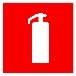 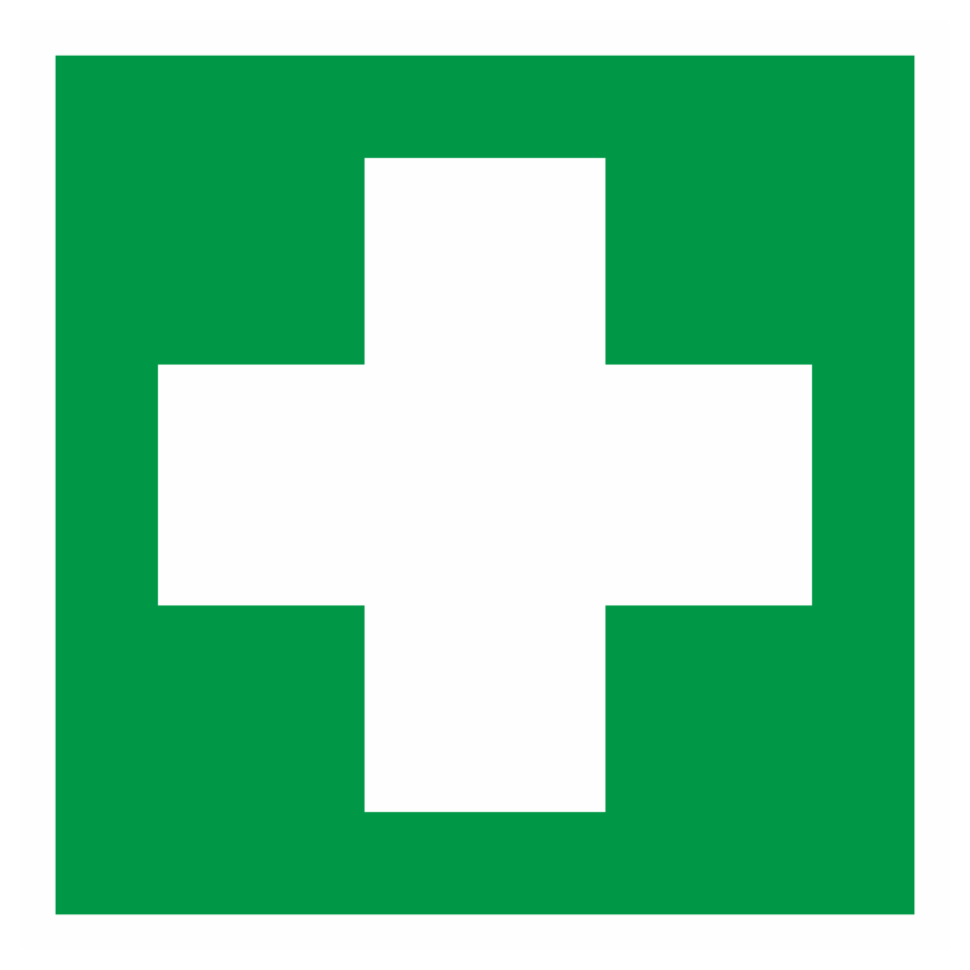 Проводится в КГАПОУ «Ачинский колледж транспорта и сельского                          хозяйства», г. Ачинск, ул. Кравченко, стр.3425.02.2024 – 29.02.2024 г.План застройкиРазработка мобильных приложенийПроводится в КГАПОУ «Ачинский колледж транспорта и сельского                          хозяйства», г. Ачинск, ул. Кравченко, стр.3425.02.2024 – 29.02.2024 г.План застройкиРазработка мобильных приложений